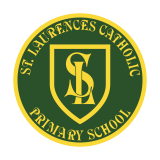 After-School Clubs 2023-2024 (Autumn Term)St Laurence’s Catholic Primary School NewsletterFriday 27th November 2023‘Developing our gifts and talents for the good of all’Dates for your diaryMonday 27th November - Advent Attendance startsTuesday 30th November - Class 3L Family Learning workshop Friday 1st December -  CELLS working with Year 6, Feel Good Friday Monday 4th December – Indoor Athletics event at Kirkby HighTuesday 5th December – 4pm Communion Meeting in church for Year 4 families Wednesday 6th December – Mini Vinnies going to Cathedral for serviceThursday 7th December – Nursery Christmas Play 10.30am and 2.15pmFriday 8th December – Christmas Jumper Day, Class 3S and 6S visiting Heaven SentTo all our children and families… Have a lovely weekend. Stay safe and well.Mrs Carroll-McKevitt and all the staff of St Laurence’s School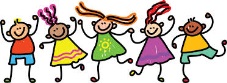 Monday TuesdayWednesdayThursdayFridayYears 5/611.30am Indoor Athletics (Miss Carroll)Year 4/5/63.15pm Dodgeball Club(Mr Grant/Mr Cushion)Year 3/4/5/63.15pm Retro Games Club(Miss Birch)KS2 Choir3.15pm (Mrs Faulkner)Year 3 11.30am Indoor Athletics (Miss Carroll)Years 4/5/63.15pm Science Club (Mr Biggs)Year 5/63.15pm Football Club(Mr Grant)KS23.15pm Minnie Vinnies (MissBrannegan)Year 4 3.15pm Football (Mr Folksman)Years 5/611.30am Indoor Athletics (Miss Carroll)